Publicado en Sant Cugat del Vallès el 28/11/2018 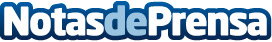 El tren 'Sant Cugat Express' llega a Sant Cugat del Vallès este sábado 1 de diciembreEl tren del comercio llega a la ciudad de Sant Cugat del Vallés para iniciar la campaña navideña con recorridos por todo el eje comercial de la ciudadDatos de contacto:e-deon.netComunicación · Diseño · Marketing931929647Nota de prensa publicada en: https://www.notasdeprensa.es/el-tren-sant-cugat-express-llega-a-sant-cugat Categorias: Viaje Marketing Sociedad Cataluña Entretenimiento Consumo http://www.notasdeprensa.es